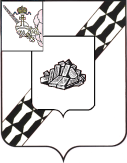 ЗЕМСКОЕ СОБРАНИЕУСТЮЖЕНСКОГО МУНИЦИПАЛЬНОГО РАЙОНАРЕШЕНИЕот 08.07.2021 № 37          г. УстюжнаО передаче движимого иму-щества (материальных запасов)в хозяйственное ведение МУП «Устюженский леспромхоз»В соответствии с Положением об управлении имуществом, составляющим казну Устюженского муниципального района, утвержденным решением Земского Собрания Устюженского муниципального района от 25.11.2010 № 312 (с последующими изменениями), Положением об управлении и распоряжении муниципальным имуществом Устюженского муниципального района, утвержденным решением Земского Собрания Устюженского муниципального района от 31.05.2012 № 29 (с последующими изменениями),  на основании ст. 21 Устава Устюженского муниципального района Земское Собрание Устюженского муниципального района РЕШИЛО:1. Передать из казны Устюженского муниципального района в хозяйственное ведение МУП «Устюженский леспромхоз» (ИНН 3520005547, ОГРН 1023501692895) следующее движимое имущество:- материальные запасы: древесина породы «ель» в количестве 34,986 куб.м. рыночной стоимостью 109 576 (Сто девять тысяч пятьсот семьдесят шесть) рублей 00 копеек (в том числе НДС 20%);- материальные запасы: древесина породы «ель» в количестве 12,2 куб.м. и породы «сосна» в количестве 3,8 куб.м. общей рыночной стоимостью 50 112 (Пятьдесят тысяч сто двенадцать) рублей 00 копеек (в том числе НДС 20%).2. Комитету по управлению имуществом администрации Устюженского муниципального района:2.1. Внести соответствующие изменения в договор об использовании муниципального имущества, закрепленного на праве хозяйственного ведения за муниципальным унитарным предприятием «Устюженский леспромхоз», от 05.09.1998 № 72 и в реестр муниципального имущества Устюженского муниципального района;2.2. Оформить акт приема-передачи движимого имущества, указанного в пункте 1 настоящего решения, из казны Устюженского муниципального района в хозяйственное ведение МУП «Устюженский леспромхоз».Глава Устюженского муниципального района                       	                                         И.А. Петров 